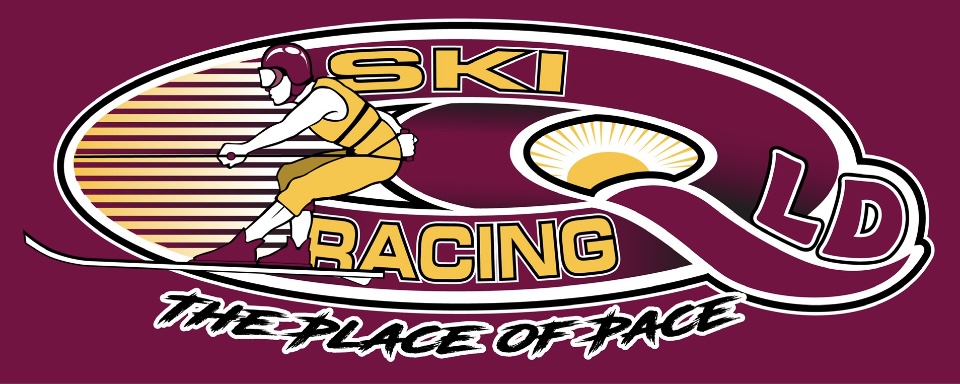 		      Ski Racing Queensland General Meeting 				      5th April 2023			          Zoom Conference CallMeeting Opened at 7.45pmElected Officers: David McCallum(President), Stewart Smith (Vice President),Debra Opperman (Treasurer), Edwina Best (Secretary), Stewart Smith (SRA Delegate), Chris Singleton(SRA Safety/Development), Scott Cleaver(SRA Race committee) Brian Shepherd(Safety Officer), Derek Mountney(Marketing),Trophies(Kellie Mountney),Nathan Walker(Development),Todd Loyd(Equipment)Attendees: David McCallum(DM), Stewart Smith (SS), Jason Davis (JD), Derek Mountney (DM), Todd Lloyd(TL), Chris Singleton(CS),Michael Titmarsh(MT), Edwina Best(EB), Scott Cleaver(SC),Rob Low(RL)Apologies: Debra Oppermann(DO), Brian Shepherd(BS), Nathan Walker(NW)Minutes from last meeting March 2023 :  Accepted : David McCallum					                   Seconded: Chris SingletonBusiness Arising from minutes:- Electronic Banking to be setupCorrespondence In:MSQ feedback on rego & wetsuits – requirements of Risk PlansReceipt of Atkinson Fee MPBC rule book / Edwina reviewedMSQ wetsuits/life jackets - Rulebook acceptedMSQ - boats Safety Management Plans requiredNSW combined titles ask by Alan FranceMSQ - Somerset Council rules Kerrie Nutley - entry state title process can be setup MSQ GC - boat specs - crane red flagBoard - new social rope length to be unrestrictedBoard - Barry Carne change of date and backgroundNSW state titles - sharingCorrespondence OutNSW confirming combined state titles - call a meeting Big River Holiday Park - confirming State Titles Peta smailes re Facebook sitesYamba Welding - boat specs for the large PuntFinancial Report –  Accepted – Chris Singleton			Seconded – Derek Mountney- Available on request- Electronic Banking to be setupSRA Race Committee Updates – Scott Cleaver- Rope Lengths for social Unrestricted – Voted Yes by QLD on safety - Southern80 Timing discrepancies on the Saturday, not addressed by Moama- Explanation of issues which occurred with competitors at the Southern80 – Judicial in progress- Super Class Nominations for a competitor from Driver to Observer – Observed the process is not working correctly by the race committee and needs to be addressed to ensure that there are steps to meet a class criteria.- Concussion and how to manage is on the table for discussion- Fuel Testing to be done at Mildura – Costly.- Drug Testing – process was not correct- Recommend more drug testing- Fuel is an issue for some competitors due to engine issues, SC to raise as an issue at the race committee and have BP100 accepted as a fuel of choice.- Edwina raised the point that judges are not being included for input on rulesSRA Safety Committee – Chris Singleton- Discussion on the new rules for wetsuits – Colour rules being implemented- Discussion on the new recommendations for wetsuit flotation- December 2023 is implementation date- Concerns raised from QLD on these recommendations based on feedback from local manufacturer and the changes in legislation- Driver and observer jackets need to be reviewed regarding legislation and conditions- CS raised that the legislation comes from a swimmers perspective if a skier or crew are in the water- SC raised visibility of skiers when not wearing a helmet after a fall, visibilitySRA UpdatesSS handling the Worlds - commercial & marketingSuper series concept for other classes – F70/F80/Juniors/Vets/MastersConfirmed for 9-19 November6 teams per country Meetings calendar to be developedDates for next year discussedUpdate to SRQ calendarNo letter yet re Tier 824th and 25th June – Date request for race in SEQClarence 80 date change to 8th & 9th July from 22nd & 23rd July due to clash with CatalinaFocus on tier 8 and then case by case to do state titles & classicJudging Updates- Nil to ReportSafety Updates- MSQ advised that risk assesments, actions plans and training/induction should be carried out with all safety boat crews- Boat scrutinnering to be carried out at Atkinson Dam including crew equipment- Skier scrutineering - wetsuits and helmets to be conducted in line with SRA rulesEquipment- Boat registrations changed from recreational to other categories in line with MSQ requirements for clubs and associations.- Spill kits to be discussed to be purchased at a later stage- 15th April – equipment check day- Surveyor – KPS Surveying – Photo/Form/Online assessment/PlateMarketing/Media:Nil to reportTrophies:- Chase up Perpetual Trophies – Emma Williams, Ben GulleyGeneral Business:State Titles- Combined with NSW- Applications to be handled by EB- SRA sanctioning to be handled by EB- Entries through Kerry Nutley – My Form- Bank account and Pay Pal to be setup by SS- In writing arrangement- Split all takings 50/50 after expenses - Expenses to include costs of equipment usedLake Atkinson Planning - Entries need to be entered by 12th April - No Kiosk or fuel at the Dam- SEQ water and MSQ are processing permits- Course setup Saturday from 12pm – all hands on deck – SS to lead- CS to contact the Caravan Park to ask re BBQ/equipment and camping- BBQ to be bring your own – food and drink- Saturday is a ski and scrutineer afternoon- SS to notify businesses- EB to advise local paper with Advert- Banners to each gate to be put in place - Trophies for next gen – DM to arrange - Format to be determined after entries- Rob Low feedback on format re skiers in all races and needs time - Race Director/Controller is Jason Davis- Transports boats to Atkinson – Large Boat ??, small boat – CS, Haines-SS, 1 extra boatActions List Scott Cleaver – Fuel at race committeeStewart – Concept of management for wetsuits and concussion – BoardStewart – 24th & 25th June – SRQ Race meet – Selection race formatStewart – Letter confirming Tier8 from SRAStewart – change Clarence80 date to 8th & 9th July due to clash with CatalinaStewart – communicate date change to NRACStewart – change calendarStewart – Atkinson – BBQ and Saturday plansStewart – SurveyorStewart – setup Pay pal accountStewart – checking in with SEQ water and MSQStewart – Promote Atkinson Saturday and details of BBQStewart – Notify local businesssStewart – Ad for paperStewart – Banner at gatesTodd – Boat transportTodd – Equipment sortingStewart – Extra BoatEdwina – Local newspapersChis S – Helmets/D Clips/Wetsuit Flotation/Helmets re visibility – Safety committeeEdwina – Scrutineering forms to be sent to stewart for completion on the 15th AprilNext General Committee Meeting – 10th May 2023Meeting Closed at 9.37pmMinutes Pending Confirmation and acceptance at the next General Meeting 